Nom :Gr dateLinnéLinné Chap 3Nom :LinnéNom au complet :Carl LinnaeusPériode de temps :1707-1778Théorie :Une classification des êtres vivantsNationalité :SwadeshSon œuvre :Botaniste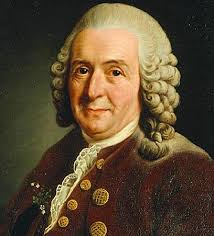 